Publicado en Madrid el 21/10/2020 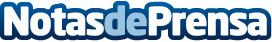 APROMES y SERES firman un convenio de colaboración para impulsar la firma electrónicaRecientemente ha tenido lugar, la firma de un convenio de colaboración entre SERES y la Asociación Profesional de Mediadores de Seguros APROMES, para la implementación de la solución de firma electrónica, ContraliaDatos de contacto:SERESSERESSERESNota de prensa publicada en: https://www.notasdeprensa.es/apromes-y-seres-firman-un-convenio-de Categorias: Finanzas E-Commerce Seguros Recursos humanos http://www.notasdeprensa.es